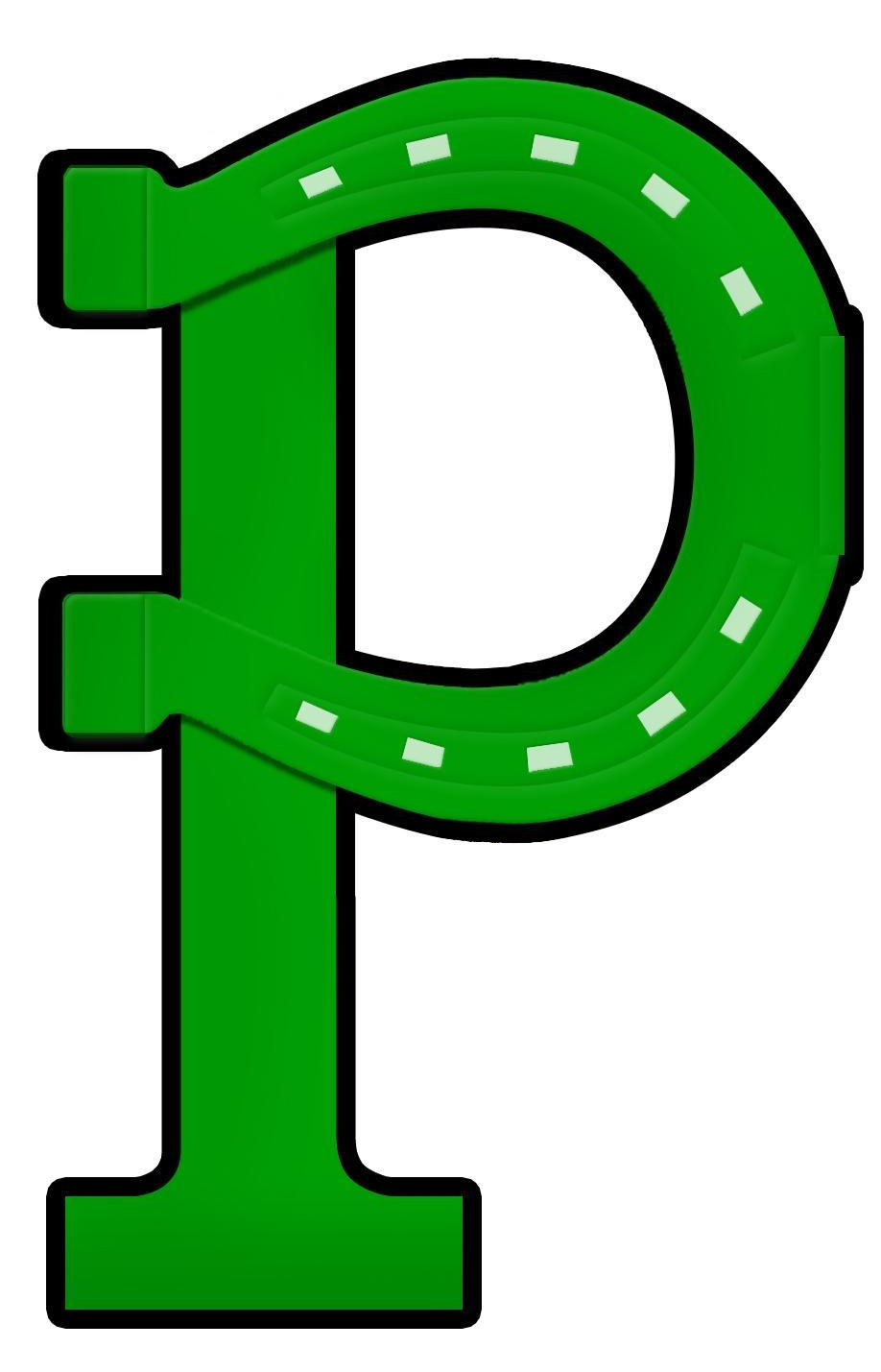 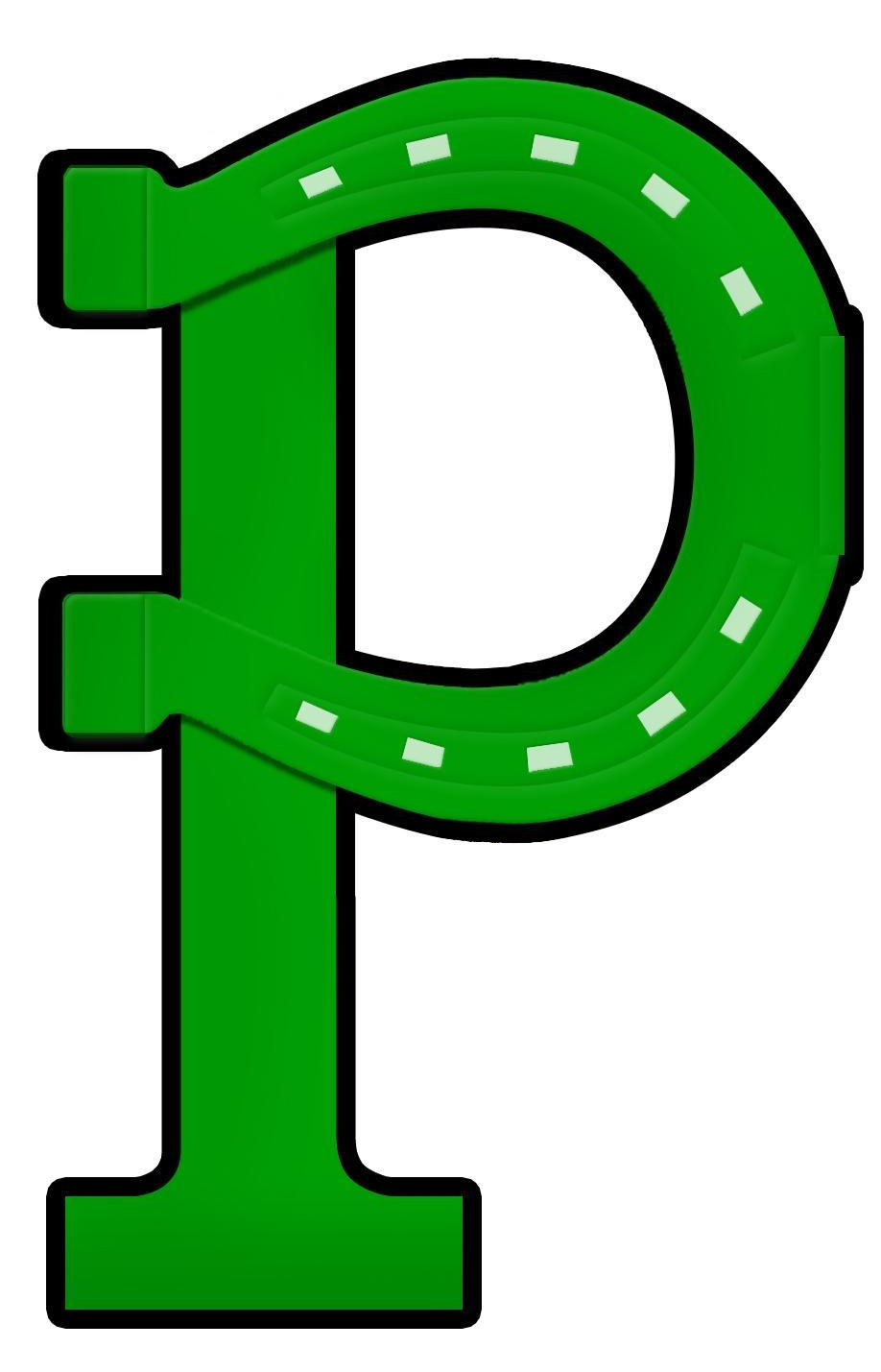 Portage Area HS Athletic Department Press Release	Wednesday, June 2nd Jackson Kozlovac has announced his intentions to continue his baseball career at Mount Aloysius College.  He chose the Mounties over Slippery Rock and Frostburg.  Jackson chose the Mount because of the Mountie staff and coaches made him feel comfortable and at home.  Jackson, serving as a captain his senior year, led the Mustang baseball to a WestPAC Championship.  While leading the conference in home runs, he was named to the All-Conference team.  He maintained a .300 batting average throughout his high school career and was named to the Altoona Mirror Honorable Mention Team as a sophomore. Kozlovac achieved a 3.75 GPA and is a member of the National Honor Society.  Jackson, the son of Donny and Amanda Kozlovac, wants to thank Portage Area for the continued support throughout his years playing for the Mustangs and also the community the support along the way.  He also wants to thank Coach Larry McCabe for being a great coach and making him a better man on and off the field.  He thanks Coach Josh Burkett, Coach Jeremy Burkett and Coach Marty Slanoc for their support through his academic and athletic career at Portage.  Finally, he thanks his mom and dad for their support through all his years and also his girlfriend for supporting him along the way.  “We are extremely excited to welcome Jackson into the Mountie Athletic Family.  We are always pleased when we are able to provide quality college athletic opportunities to our local graduates.” -Kevin Kime, Mount Aloysius Head Baseball Coach and Director of Athletics 